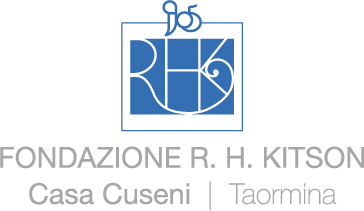 CASA CUSENI, MUSEO DELE BELLE ARTI E DEL GRAND TOUR DELLA CITTÀ DI TAORMINAScheda di rilevazione visitatoriLa ringraziamo di aver visitato il Museo e le chiediamo qualche minuto del suo tempo per compilare questo semplice questionario.Il suo aiuto ci aiuterà così a migliorare il servizio offerto.E’ la prima volta che visita il Museo?
Come ne è venuto a conoscenza? 
Con chi ha visitato il Museo?
Per quale motivo ha visitato il Museo?Quanto tempo è durata la visita?In generale è soddisfatto della visita?         pagina seguente >>>>>Ritiene soddisfacenti i seguenti servizi?Dove abita?   SessoQual è la sua età?Qual è il suo titolo di studio?Per finire, qual è l’aspetto del Museo che ha trovato di maggior gradimento?___________________________________________________________________________________E qual è, a suo giudizio, un aspetto del Museo che può essere migliorato?___________________________________________________________________________________Altre osservazioni e suggerimenti:___________________________________________________________________________________Data e orario della visita    _______________________              Grazie per la cortese collaborazione!                Sì                        NoDa una pubblicazione /guida (quale?) ________________________________________Da amici/parentiAttraverso InternetDa un pieghevole/locandinaDa un articolo su una rivista/giornale (quale?) _________________________________Dalla radio/TVCasualmente, passando davanti al MuseoConoscevo già il MuseoAltro (specificare) _______________________________________________________In gruppo organizzato  Da solo   In coppia   Con famiglia (figli) Con parenti/amiciInteresse specifico sulla raccoltaCome parte di una visita turistica nella zona/cittàInteresse di studio/professionalePer accompagnare amici/conoscentiPer visitare una mostra o partecipare ad una iniziativa in corsoPer trascorrere del tempo liberoAltro (specificare) _____________________________________Meno di 30 minuti    Da 30 minuti a 1 ora          Da 1 a 2 ore           Più di 2 ore  Per niente               Poco                  Abbastanza                   Molto  Per nientePer nientePer nientePocoPocoPocoAbbastanzaAbbastanzaAbbastanzaMoltoMoltoMoltoI materiali informativi a disposizione (schede, pannelli, didascalie …)I materiali informativi a disposizione (schede, pannelli, didascalie …)I materiali informativi a disposizione (schede, pannelli, didascalie …)L’allestimento(luci, collocazione delle opere …)L’allestimento(luci, collocazione delle opere …)L’allestimento(luci, collocazione delle opere …)Cortesia e competenza del personaleCortesia e competenza del personaleCortesia e competenza del personaleLe indicazioni segnaletiche ed i cartelli per raggiungere il MuseoLe indicazioni segnaletiche ed i cartelli per raggiungere il MuseoLe indicazioni segnaletiche ed i cartelli per raggiungere il MuseoIn questa provinciaIn Italia (indicare la provincia)    ____________________________________________All’estero (indicare la nazione)   ____________________________________________M                     FMeno di 18        tra 18 e 30          tra 31 e 45          tra 46 e 65            più di 65Elementare                                      Medie inferioriDiploma medie superiori                                      Laurea o titoli post-laurea